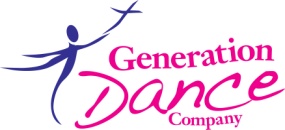 HOME PRACTICE SHEET*Advanced students can do multiple sets of 15, or execute each skill up to 60 seconds. Focus on proper form!ExerciseRepetitionsSunMonTuesWedThursFriSatSplit (R)15 secSplit (L)15 secCenter split15 secCobra15 secToes to head15 secSuperman15 secHollow15 secPlank15 secV-Sit15 secUpper body Lifts15 Step Hops (R)15Step Hops (L)15Wall Sit15 sec